Pressmeddelande				Stockholm 2020-11-02Län för län – så förändrades virkespriserna i oktoberVirkespriserna, det skogsägare får betalt när de avverkar eller gallrar sin skog, visar på en blandad utveckling i oktober. Massavedspriserna sänktes i flera län medan sågtimmerpriserna visade på en blandad utveckling. Virkesmarknaden fortsätter att slitas isär mellan vikande efterfrågan på massaved och god efterfrågan på sågtimmer. I Dalarna, Värmland och andra län i Mellansverige är efterfrågan på sågtimmer så stark att flera prishöjningar har gjorts. Listan över hur virkespriserna förändrats kommun för kommun, återfinns på Virkesbörsens hemsida.Virkesbörsens unika prisjämförelse för virke och kontinuerliga bevakning av virkesmarknaden tillåter en sammanställning över hur virkespriserna förändrats den senaste månaden. Jämförelsen görs av samtligt publikt redovisade skogsbolag med offentliga prislistor. Skogsägare får normalt tillägg och premier utöver listorna, det är därför viktigt att konkurrensutsätta sitt virke.  – Det är intressant att följa utvecklingen på virkesmarknaden just nu. Skogsägare i framförallt Mellansverige upplever god efterfrågan och högre priser medan sågtimmerpriserna sänktes i några regioner men förblev stabila i de flesta regionerna. Det betyder dock inte att alla köpare har höjt sina priser och skillnaden i betalningsförmåga för virket skiljer sig avsevärt mellan olika bolag. Skogsägare gör därför klokt i att konkurrensutsätta sitt virke och nå så många köpare som möjligt, säger Adam Aljaraidah, VD Virkesbörsen.Virkesbörsen sammanställer förändringen av virkespriser varje månad och tillsammans med exempelvis Virkesprisindikatorn från Virkesbörsen får skogsägare och virkesköpare ett bra beslutsunderlag inför sina affärer. Alla registrerade användare på Virkesbörsen får informationen. I oktober höjdes priserna på sågtimmer i 5 län men sänktes i fyra län. Massavedspriserna sänktes i 7 län och förblev stabila i resterande län. Hela listan över hur virkespriserna förändrades i Sveriges 290 kommuner finns på Virkesbörsens hemsida.– Ett enkelt sätt att säkerställa lönsamheten i skogsbruket är att konkurrensutsätta virket till så många olika köpare som möjligt. Eftersom olika köpare producerar olika typer av produkter varierar efterfrågan och betalningsförmågan mycket mellan olika bolag. Virkesbörsen vill genom att dela med oss av relevant information skapa en mer transparent, effektiv och rättvis virkesmarknad. Genom att följa utvecklingen av virkespriser i ditt län och din kommun kan du tajma marknaden smartare och göra bättre affärer, fortsätter Adam Aljaraidah.Om Virkesbörsen:Virkesbörsen grundades 2015 som en prisjämförelse för virke i hela Sverige. 2017 lanserades den nya plattformen för annonsering och försäljning av virke. Virkesbörsen är helt fristående och oberoende och verkar för en mer transparent och effektiv virkesmarknad. För ytterligare kommentarer vänligen kontakta:Adam Aljaraidah, VD VirkesbörsenMail: adam.aljaraidah@virkesbörsen.se   Tel: 072 242 44 16 @virkesborsen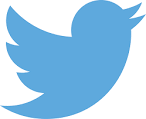  Virkesbörsen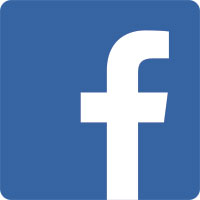  virkesborsen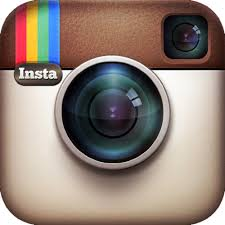 